FEDERAL COMMUNICATIONS COMMISSION     Washington, D.C. 20554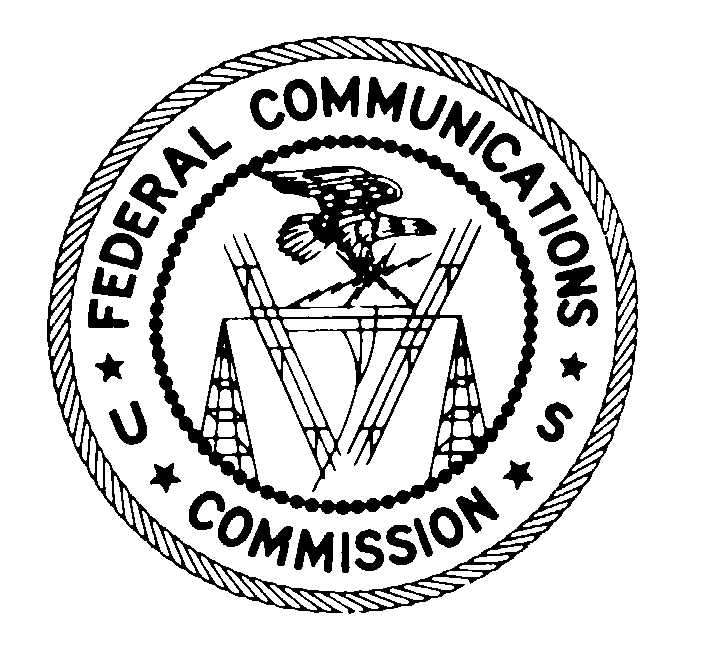 April 19, 2016OKLAHOMA BROADCAST ASSOCIATES, LLCBOX 10094ENID, OK 73706In re: LPTV/ TV translator stations:  KTEW-LD Fac. ID: 16864   Dear Licensee:Your license authorization for the above-referenced station is cancelled, therefore you are required to permanently cease operation of the station. § 73.3539 (a) of the Commission’s Rules states that:Unless otherwise directed by the FCC, an application for renewal of license shall be filed not later than the first day of the fourth full calendar month prior to the expiration date of the license sought to be renewed.Our records indicate that you have not filed the required renewal application within the time period specified by this rule section.Very truly yours,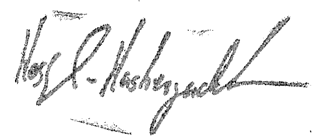 Hossein HashemzadehDeputy Chief, Video Division                                                                    Media Bureau